Main Ideas/ QuestionsNotes/ExamplesNotes/ExamplesWhat is Simple Interest?Interest is the amount of money paid or earned for the use of money by a bank or other financial institution. It is usually a FEEFor borrowing money (loans, credit cards, etc.), interest is paid.For saving money (savings accounts, investing, etc.) interest is earned.Interest is the amount of money paid or earned for the use of money by a bank or other financial institution. It is usually a FEEFor borrowing money (loans, credit cards, etc.), interest is paid.For saving money (savings accounts, investing, etc.) interest is earned.What is the simple interest formula? To solve problems involving simple interest, use the formula 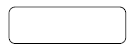 I = ____________________________p= ____________________________r= ____________________________t= ____________________________*rate must be in decimal formWhat is the simple interest formula? What if the problem asks for the total amount saved or paid?____________________  + __________________ = Total What if the problem asks for the total amount saved or paid?____________________  + __________________ = Total How do you find interest?Directions: Find the simple interest to the nearest cent. Directions: Find the simple interest to the nearest cent. How do you find interest?$675 at 4% for 3 years$900 at 8% for 5 yearsHow do you find interest?$225 at 5.4% for 2 years $1295 at 9.25% for 4 yearsHow do I apply simple interest in the real world?Directions: Assume each problem refers to simple interest.  Read carefully and solve.  Round to the nearest tenth or cent when necessary.  Directions: Assume each problem refers to simple interest.  Read carefully and solve.  Round to the nearest tenth or cent when necessary.  How do I apply simple interest in the real world? Marsha borrowed $8, 975 at a 4.9% interest rate to purchase a used car.  How much total will she have paid after 5 years?  Carolyn borrowed $38,500 to pay for college.  If the interest rate is 3.2%, how much total will she have paid after 10 years?How do I apply simple interest in the real world?Victor used a 36-month line of credit for $15,000 to remodel his kitchen.  If the interest rate is 2.5% how much will he pay in interest?Lance placed $5,200 in an investment account with a 6.55 interest rate.  If he does this for 5 years, what will his total investment be?How do I apply simple interest in the real world?Alex bought a new boat with a 15 year loan at a 2.45 interest rate.  He made a down payment of $1350.95.  What was the interest he paid for the boat?  Gabby used a 2-year loan to purchase a $1,650 television.  Her interest rate was 2.5%. what did Gabby pay in total?Summary